Областное государственное бюджетное профессиональное образовательное учреждение«Смоленская академия профессионального образования»                                                                                  «Утверждаю»                                                                        Заместитель директора по УМР                                                                                                      Н.В. Судденкова                                                                                  «        «  _____________2014г.                                                              Комплект контрольно-оценочных средств по программе учебной дисциплиныЭлектротехника и основы электроникиосновной профессиональной образовательной программы по специальности СПО 280703 Пожарная безопасность                                                                        Смоленск          2014 годРазработчики: 	ОГБПОУ  «Смоленская академия профессиональногообразования»___________________                преподаватель                               В.А. Антипов   (место работы)                        (занимаемая должность)                (инициалы, фамилия)Эксперты от работодателя: ____________________           ___________________          _________________________    (место работы)                         (занимаемая должность)              (инициалы, фамилия)____________________            ___________________          _________________________   (место работы)                           (занимаемая должность)             (инициалы, фамилия)СодержаниеI Паспорт комплекта контрольно-оценочных средств1.1 Область примененияКомплект контрольно-оценочных средств, предназначен для проверки результатов освоения профессиональной дисциплины  «Электротехника и основы электроники» основной профессиональной образовательной программы  по специальности СПО 280703 Пожарная безопасностьКомплект контрольно-оценочных средств позволяет оценивать освоенные умения и усвоенные знания Система контроля и оценки освоения программы учебной дисциплины 	Предметом оценки учебной дисциплины являются освоенные умения и усвоенные знания обучающихся.           Текущий контроль освоения программы учебной дисциплины проводится в пределах учебного времени, отведенного на её изучение, с использованием таких методов как выполнение самостоятельных и  контрольных работ,  тестов, проведение  устного опроса, выполнение практических  и лабораторных работ.	Оценка освоения программы учебной дисциплины проводится в соответствии с  «Положением о текущем контроле успеваемости и промежуточной аттестации студентов в ОГБПОУ «Смоленская академия профессионального образования» и рабочим учебным планом по специальности.Форма итоговой аттестации по ОПОП при освоении учебной дисциплины: экзамен Организация контроля и оценки освоения программы учебной дисциплиныУсловием допуска к экзамену является положительная текущая аттестация по всем практическим и лабораторным работам учебной дисциплины, ключевым теоретическим вопросам дисциплины. 2 Комплект контрольно-измерительных материалов для оценки освоенных умений и усвоенных знаний учебной дисциплины      2.1 Теоретическое заданиеОсновные законы электрических цепей постоянного тока.Законы последовательного соединения сопротивлений.Законы параллельного соединения сопротивлений.Баланс мощностей в электрической цепи.Характеристики и параметры электрического поля.Режимы работы цепи постоянного тока.Основные  характеристики  и параметры магнитного поля. Магнитные цепи  неразветвленные.Основные понятия  синусоидального тока и его характеристики. Основные законы цепей переменного тока.Методы измерения основных параметров электрических цепей. Методы измерения основных параметров магнитных  цепей..Треугольники напряжений, сопротивлений и мощностей.Трехфазные электрические цепи: основные характеристики. Режимы работы трехфазной цепи..Резонанс напряжений.Резонанс токов...Электрическое поле и его характеристики.Магнитное поле и его характеристики.Законы последовательного соединения элементов.Законы параллельного соединения элементов.Постоянный электрический ток и его характеристики.Закон Ома  для участка цепи и для полной цепи.Законы  Кирхгофа в цепях постоянного тока.Переменный ток и его характеристики.Особенности цепей переменного тока.Законы Ома  и  Кирхгофа в цепях переменного тока.Векторные диаграммы.Коэффициент  мощности, его практическое значение и способы повышения.Электрические измерения. Погрешности измерений.Магнитоэлектрические приборы.Электромагнитные приборы.Измерение тока.Измерение напряжения.Измерение сопротивления.Особенности трёхфазных цепей переменного тока.Трансформатор, принцип действия и применение.Устройство и принцип действия асинхронного двигателя.Устройство и принцип действия  машины постоянного тока.Параметрические датчики.Электрофизические свойства полупроводников. Виды проводимости полупроводников.Р-п переход и его свойства.Полупроводниковый диод, его устройство, принцип работы, применение.Биполярный транзистор, устройство, принцип работы, применение,.Полевой транзистор, устройство, принцип работы, применение.Выпрямители. Их назначение, квалификация, структурная схема..Сглаживающие фильтры.Принцип работы усилителя,  характеристики усилителя..Электронный осциллограф, его назначение и структурная схема..2.2 Практическое задание 1. Расчет параметров магнитных цепей.2. Расчет параметров цепей постоянного тока.3. Расчет параметров однофазных цепей переменного тока.5. Чтение  принципиальных электрических и монтажных схем.6. Применение  электроизмерительных приборов и приспособлений.2.3. Условия выполнения задания.2.3.1. Задание выполняется в учебной аудитории, время выполнения задания один академический час.2.3.2 Используемое оборудование: калькулятор, 2.3.4 Соблюдение техники безопасности.2.4. Инструкция по выполнению задания2.4.1 Задание выполняется в два этапа:-  выполнение практического  задания; -  выполнение теоретического задания. 2.4.2 Время выполнения задания – максимальное время выполнения задания –  45 мин. (теоретическое  задание – 25 мин., практическое задание – 20 мин.)3. Критерии оценкиОценка «5» ставится в случае, если полно раскрыто содержание учебного материала; правильно выполнено практическое задание, ответ самостоятельный.Оценка «4» ставится, если раскрыто содержание материала, правильно даны определения, понятия,  но допущена неполнота определений, не влияющая на их смысл, практическое задание выполнено с ошибками.Оценка «3»  ставится, если продемонстрировано усвоение основного содержания учебного материала, но изложено фрагментарно, практическое задание выполнено не полностью.Оценка «2» ставится, если основное содержание учебного материала не раскрыто, не даны ответы на вспомогательные вопросы преподавателя, не выполнено практическое задание.4  Источники и литература4.1 Основные источникиЭлектротехника и электроника : учебник для СПО / под ред.  Б.И. Петленко. - 6-е изд., стереотип. - М.: Академия, 2010.Электротехника и основы электроники: Иванов И. И., Соловьев Г. И., Фролов В. Я. Учебник. 7-е изд., перераб. и доп. — СПб.: Издательство «Лань», 2012. — 736 с.Синдеев Ю. Г. Электротехника с основами электроники : учеб.пособие для проф. училищ, лицеев и колледжей / Ю. Г. Синдеев. - Изд. 12-е, доп. и перераб. ; Гриф МО. - Ростов н/Д : Феникс, 2010. - 407 с.4.2 Дополнительные  источники:Общая электротехника с основами электроники: Учеб.пособие для студ. неэлектротехн. спец. средних спец. учеб. заведений / Данилов И.А., Иванов П.М. - 6-е изд., стер. - М.: Высш. шк., 2005. - 752 с.: ил.Катаенко Ю. К. Электротехника : учеб.пособие / Ю. К. Катаенко. - М. : Дашков и К° ; Ростов н/Д : Академцентр, 2010. – 287с.Савилов Г.В. Электротехника и электроника : курс лекций / Г.В. Савилов. - М. : Дашков и К°, 2009. - 322 с.Федорченко А. А. Электротехника с основами электроники : учеб.для учащ. проф. училищ, лицеев и студ. колледжей / А. А. Федорченко, Ю. Г. Синдеев. - 2-е изд. - М. : Дашков и К°, 2010. - 415 с.              5. Методическое пособие  и рабочая  тетрадь для лабораторных       работ  по дисциплине «Электротехника и  электроника».5. Пакет экзаменатораСМОЛЕНСКАЯ АКАДЕМИЯ ПРОФЕССИОНАЛЬНОГО ОБРАЗОВАНИЯСМОЛЕНСКАЯ АКАДЕМИЯ ПРОФЕССИОНАЛЬНОГО ОБРАЗОВАНИЯСМОЛЕНСКАЯ АКАДЕМИЯ ПРОФЕССИОНАЛЬНОГО ОБРАЗОВАНИЯСМОЛЕНСКАЯ АКАДЕМИЯ ПРОФЕССИОНАЛЬНОГО ОБРАЗОВАНИЯСМОЛЕНСКАЯ АКАДЕМИЯ ПРОФЕССИОНАЛЬНОГО ОБРАЗОВАНИЯСМОЛЕНСКАЯ АКАДЕМИЯ ПРОФЕССИОНАЛЬНОГО ОБРАЗОВАНИЯСМОЛЕНСКАЯ АКАДЕМИЯ ПРОФЕССИОНАЛЬНОГО ОБРАЗОВАНИЯСМОЛЕНСКАЯ АКАДЕМИЯ ПРОФЕССИОНАЛЬНОГО ОБРАЗОВАНИЯСМОЛЕНСКАЯ АКАДЕМИЯ ПРОФЕССИОНАЛЬНОГО ОБРАЗОВАНИЯСМОЛЕНСКАЯ АКАДЕМИЯ ПРОФЕССИОНАЛЬНОГО ОБРАЗОВАНИЯСМОЛЕНСКАЯ АКАДЕМИЯ ПРОФЕССИОНАЛЬНОГО ОБРАЗОВАНИЯСМОЛЕНСКАЯ АКАДЕМИЯ ПРОФЕССИОНАЛЬНОГО ОБРАЗОВАНИЯСМОЛЕНСКАЯ АКАДЕМИЯ ПРОФЕССИОНАЛЬНОГО ОБРАЗОВАНИЯСМОЛЕНСКАЯ АКАДЕМИЯ ПРОФЕССИОНАЛЬНОГО ОБРАЗОВАНИЯСМОЛЕНСКАЯ АКАДЕМИЯ ПРОФЕССИОНАЛЬНОГО ОБРАЗОВАНИЯСМОЛЕНСКАЯ АКАДЕМИЯ ПРОФЕССИОНАЛЬНОГО ОБРАЗОВАНИЯ СМОЛЕНСКАЯ АКАДЕМИЯ ПРОФЕССИОНАЛЬНОГО ОБРАЗОВАНИЯСМОЛЕНСКАЯ АКАДЕМИЯ ПРОФЕССИОНАЛЬНОГО ОБРАЗОВАНИЯСМОЛЕНСКАЯ АКАДЕМИЯ ПРОФЕССИОНАЛЬНОГО ОБРАЗОВАНИЯСМОЛЕНСКАЯ АКАДЕМИЯ ПРОФЕССИОНАЛЬНОГО ОБРАЗОВАНИЯСМОЛЕНСКАЯ АКАДЕМИЯ ПРОФЕССИОНАЛЬНОГО ОБРАЗОВАНИЯСМОЛЕНСКАЯ АКАДЕМИЯ ПРОФЕССИОНАЛЬНОГО ОБРАЗОВАНИЯСМОЛЕНСКАЯ АКАДЕМИЯ ПРОФЕССИОНАЛЬНОГО ОБРАЗОВАНИЯСМОЛЕНСКАЯ АКАДЕМИЯ ПРОФЕССИОНАЛЬНОГО ОБРАЗОВАНИЯСМОЛЕНСКАЯ АКАДЕМИЯ ПРОФЕССИОНАЛЬНОГО ОБРАЗОВАНИЯСМОЛЕНСКАЯ АКАДЕМИЯ ПРОФЕССИОНАЛЬНОГО ОБРАЗОВАНИЯСМОЛЕНСКАЯ АКАДЕМИЯ ПРОФЕССИОНАЛЬНОГО ОБРАЗОВАНИЯСМОЛЕНСКАЯ АКАДЕМИЯ ПРОФЕССИОНАЛЬНОГО ОБРАЗОВАНИЯСМОЛЕНСКАЯ АКАДЕМИЯ ПРОФЕССИОНАЛЬНОГО ОБРАЗОВАНИЯСМОЛЕНСКАЯ АКАДЕМИЯ ПРОФЕССИОНАЛЬНОГО ОБРАЗОВАНИЯ1.Паспорт комплекта контрольно-оценочных средств4     1.1Область  применения4     1.2Система  контроля  и   оценки     освоения  программы  учебной    дисциплины4     1.2.1Формы итоговой аттестации по ОПОП при освоении учебной дисциплины:5     1.2.2. Организация контроля и оценки освоения программы ОП5    II.Комплект материалов для оценки освоенных умений и усвоенных знаний по дисциплине «Электротехника и основы электроники »5     2.1Теоретическое задание5     2.2. Практическое задание6     2.3. Условия выполнения задания6     2.4. Инструкция по выполнению задания6      3. Критерии оценки7      4.  Источники и литература7      5. Пакет экзаменатора8Освоенные умения, Показатели оценки результата12Использовать основные законы и принципы теоретической электротехники и электронной техники в профессиональной деятельности.Четко  формулирует и использует в  профессиональной деятельности    основные законы и принципы теоретической электротехники и электронной техники.Читать принципиальные электрические и монтажные схемы.Грамотно читает принципиальные  электрические и монтажные схемыРассчитывать параметры электрических и магнитных цепей.Правильно рассчитывает параметров электрических и магнитных цепей.Пользоваться электроизмерительными приборами и приспособлениями.Пользуется электроизмери-тельными приборами  и приспособлениями согласно техническим требованиям эксплуатации.Усвоенные знания: Способы получения, передачи  и использования электрической энергии.Правильно  описывает способы получения, передачи  и использования электрической энергииОсновные законы электротехники, терминологию.Четко формулирует законы электротехники, грамотно применяет электротехническую терминологию.Характеристики и параметры электрических и магнитных цепей, свойства проводников, полупроводников, электроизоляционных, магнитных материаловГрамотно использует характеристики и параметры электрических и магнитных цепей при эксплуатации технологического оборудования, правильно учитывает свойства проводников, полупроводников, электроизоляционных, магнитных материаловМетоды расчета и измерения основных параметров электрических и магнитных цепей.В полном объеме знает методы расчетов и измерений параметров электрических и магнитных цепей.Принципы действия, устройство, основные характеристики электротехнических и электронных устройств и приборовПолно описывает принципы действия, устройство, основные характеристики электротехнических и электронных устройств и приборов.Принципы выбора электрических и электронных устройств и приборовПравильно выбирает электрические и электронные устройств и приборов при обеспечении измерений и эксплуатации технических средств.Правила эксплуатации электрооборудования. В полном объеме знает правила эксплуатации электрооборудования  Рассмотрено на заседании кафедрыПротокол №   от Декан  Д.А. Володин     ЭКЗАМЕНАЦИОННЫЙ БИЛЕТ № 1«Электротехника и электроника»                   Специальность         280703 Пожарная безопасность«УТВЕРЖДАЮ»Зам. директора по УМРН.В. Судденкова               . 2014 гОпишите  устройство, принцип действия и применение трансформатора.Охарактеризуйте электронные выпрямители, их назначение,классификацию и применение.Составьте для данной цепи уравнения       по 1 закону Кирхгофа.Опишите  устройство, принцип действия и применение трансформатора.Охарактеризуйте электронные выпрямители, их назначение,классификацию и применение.Составьте для данной цепи уравнения       по 1 закону Кирхгофа.Опишите  устройство, принцип действия и применение трансформатора.Охарактеризуйте электронные выпрямители, их назначение,классификацию и применение.Составьте для данной цепи уравнения       по 1 закону Кирхгофа.Преподаватель: Антипов В.А.________________________Преподаватель: Антипов В.А.________________________Преподаватель: Антипов В.А.________________________Рассмотрено на заседании кафедрыПротокол №   от Декан  Д.А. Володин     ЭКЗАМЕНАЦИОННЫЙ БИЛЕТ № 2«Электротехника и электроника»                   Специальность         280703 Пожарная безопасность.    УТВЕРЖДАЮЗам. директора по УМРН.В. Судденкова .                    2014 г1.Охарактеризуйте Р-п переход, его получение      и свойства.2. Объясните устройство и принцип действия      параметрических датчиков.3.Найдите эквивалентное сопротивление цепи,     если                 R1=10  Ом;       R3 = 8  Ом;                 R2=6  Ом;         R4=R5=4 Ом.1.Охарактеризуйте Р-п переход, его получение      и свойства.2. Объясните устройство и принцип действия      параметрических датчиков.3.Найдите эквивалентное сопротивление цепи,     если                 R1=10  Ом;       R3 = 8  Ом;                 R2=6  Ом;         R4=R5=4 Ом.1.Охарактеризуйте Р-п переход, его получение      и свойства.2. Объясните устройство и принцип действия      параметрических датчиков.3.Найдите эквивалентное сопротивление цепи,     если                 R1=10  Ом;       R3 = 8  Ом;                 R2=6  Ом;         R4=R5=4 Ом.Преподаватель: Антипов В.А.________________________Преподаватель: Антипов В.А.________________________Преподаватель: Антипов В.А.________________________Рассмотрено на заседании кафедрыПротокол №   от Декан  Д.А. Володин     ЭКЗАМЕНАЦИОННЫЙ БИЛЕТ № 3«Электротехника и электроника»                   Специальность         280703 Пожарная безопасность.    УТВЕРЖДАЮЗам. директора по УМРН.В. Судденкова  1.Охарактеризуйте электрическое  поле,        приведите его характеристики. 2.Объясните устройство, принцип работы,       применение осциллографов. 3.Для данной цепи определите количество        узлов и составьте уравнения         по 1 закону Кирхгофа. 1.Охарактеризуйте электрическое  поле,        приведите его характеристики. 2.Объясните устройство, принцип работы,       применение осциллографов. 3.Для данной цепи определите количество        узлов и составьте уравнения         по 1 закону Кирхгофа. 1.Охарактеризуйте электрическое  поле,        приведите его характеристики. 2.Объясните устройство, принцип работы,       применение осциллографов. 3.Для данной цепи определите количество        узлов и составьте уравнения         по 1 закону Кирхгофа.Преподаватель:  Антипов В.А..________________________Преподаватель:  Антипов В.А..________________________Преподаватель:  Антипов В.А..________________________Рассмотрено на заседании кафедрыПротокол №   от Декан  Д.А. Володин     ЭКЗАМЕНАЦИОННЫЙ БИЛЕТ № 4«Электротехника и электроника»                   Специальность         280703 Пожарная безопасность.    УТВЕРЖДАЮЗам. директора по УМРН.В. Судденкова 2014 гОхарактеризуйте магнитное поле, приведите его характеристики.Объясните электрофизические свойства полупроводников. Охарактеризуйте  виды проводимости полупроводников.Определите полное сопротивление цепи переменного тока, если она  содержит последовательно соединённые индуктивность    L = 44 мГн,   ёмкость  С = 25,5 мкФ и активное сопротивление       R = 37 Ом.  Частота тока  в сети    f = 50 Гц. Охарактеризуйте магнитное поле, приведите его характеристики.Объясните электрофизические свойства полупроводников. Охарактеризуйте  виды проводимости полупроводников.Определите полное сопротивление цепи переменного тока, если она  содержит последовательно соединённые индуктивность    L = 44 мГн,   ёмкость  С = 25,5 мкФ и активное сопротивление       R = 37 Ом.  Частота тока  в сети    f = 50 Гц. Охарактеризуйте магнитное поле, приведите его характеристики.Объясните электрофизические свойства полупроводников. Охарактеризуйте  виды проводимости полупроводников.Определите полное сопротивление цепи переменного тока, если она  содержит последовательно соединённые индуктивность    L = 44 мГн,   ёмкость  С = 25,5 мкФ и активное сопротивление       R = 37 Ом.  Частота тока  в сети    f = 50 Гц. Преподаватель:  Антипов В.А. ________________________Преподаватель:  Антипов В.А. ________________________Преподаватель:  Антипов В.А. ________________________Рассмотрено на заседании кафедрыПротокол №   от Декан  Д.А. Володин     ЭКЗАМЕНАЦИОННЫЙ БИЛЕТ № 5«Электротехника и электроника»                   Специальность         280703 Пожарная безопасность.    УТВЕРЖДАЮЗам. директора по УМРН.В. Судденкова                  2014 гОпишите устройство, принцип работы, применение биполярного транзистораОхарактеризуйте явление резонанса  напряжений.Прочитайте электрическую схему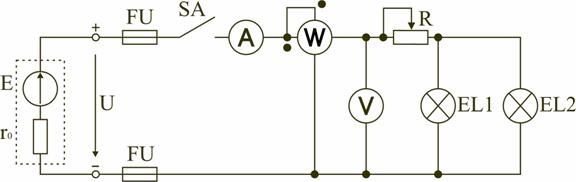 Опишите устройство, принцип работы, применение биполярного транзистораОхарактеризуйте явление резонанса  напряжений.Прочитайте электрическую схемуОпишите устройство, принцип работы, применение биполярного транзистораОхарактеризуйте явление резонанса  напряжений.Прочитайте электрическую схемуПреподаватель:  Антипов В.А..________________________Преподаватель:  Антипов В.А..________________________Преподаватель:  Антипов В.А..________________________Рассмотрено на заседании кафедрыПротокол №   от Декан Д.А. Володин     ЭКЗАМЕНАЦИОННЫЙ БИЛЕТ № 6     «Электротехника и электроника»                   Специальность         280703 Пожарная безопасность.    УТВЕРЖДАЮЗам. директора по УМРН.В. Судденкова               2014 гОпишите принцип получения и характеристики переменного тока. Объясните принцип действия асинхронного двигателя, устройство,   применение.Вычислите  для данной цепи  эквивалентноесопротивление, если все сопротивления равны8 Ом.Опишите принцип получения и характеристики переменного тока. Объясните принцип действия асинхронного двигателя, устройство,   применение.Вычислите  для данной цепи  эквивалентноесопротивление, если все сопротивления равны8 Ом.Опишите принцип получения и характеристики переменного тока. Объясните принцип действия асинхронного двигателя, устройство,   применение.Вычислите  для данной цепи  эквивалентноесопротивление, если все сопротивления равны8 Ом.Преподаватель:  Антипов В.А..________________________Преподаватель:  Антипов В.А..________________________Преподаватель:  Антипов В.А..________________________Рассмотрено на заседании кафедрыПротокол №   от Декан  Д.А. Володин     ЭКЗАМЕНАЦИОННЫЙ БИЛЕТ № 7«Электротехника и электроника»                   Специальность         280703 Пожарная безопасность.    УТВЕРЖДАЮЗам. директора по УМРН.В. Судденкова           2014 гОпишите устройство  машины постоянного тока, принцип действия и применение.Охарактеризуйте полупроводниковый диод, его устройство, принцип работы и применение.Составьте для данной цепи уравнения по  2 закону    Кирхгофа.Опишите устройство  машины постоянного тока, принцип действия и применение.Охарактеризуйте полупроводниковый диод, его устройство, принцип работы и применение.Составьте для данной цепи уравнения по  2 закону    Кирхгофа.Опишите устройство  машины постоянного тока, принцип действия и применение.Охарактеризуйте полупроводниковый диод, его устройство, принцип работы и применение.Составьте для данной цепи уравнения по  2 закону    Кирхгофа.Преподаватель:  Антипов В.А..________________________Преподаватель:  Антипов В.А..________________________Преподаватель:  Антипов В.А..________________________Рассмотрено на заседании кафедрыПротокол №   от Декан  Д.А. Володин    ЭКЗАМЕНАЦИОННЫЙ БИЛЕТ № 8«Электротехника и электроника»                   Специальность         280703 Пожарная безопасность.    УТВЕРЖДАЮЗам. директора по УМРН.В. Судденкова             . 2014 гОпишите  устройство, принцип действия иприменение трансформатора.Приведите характеристики и параметрымагнитных материалов.Найдите эквивалентное сопротивление, если    R1 =  10  Ом,        R2  = 4  Ом,        R3  = 15 Ом,    R4 = 4 Ом,             R5 =  6 Ом,         R6 = 5 Ом.Опишите  устройство, принцип действия иприменение трансформатора.Приведите характеристики и параметрымагнитных материалов.Найдите эквивалентное сопротивление, если    R1 =  10  Ом,        R2  = 4  Ом,        R3  = 15 Ом,    R4 = 4 Ом,             R5 =  6 Ом,         R6 = 5 Ом.Опишите  устройство, принцип действия иприменение трансформатора.Приведите характеристики и параметрымагнитных материалов.Найдите эквивалентное сопротивление, если    R1 =  10  Ом,        R2  = 4  Ом,        R3  = 15 Ом,    R4 = 4 Ом,             R5 =  6 Ом,         R6 = 5 Ом.Преподаватель:  Антипов В.А..________________________Преподаватель:  Антипов В.А..________________________Преподаватель:  Антипов В.А..________________________Рассмотрено на заседании кафедрыПротокол №   от Декан  Д.А. Володин    ЭКЗАМЕНАЦИОННЫЙ БИЛЕТ № 9«Электротехника и электроника»                   Специальность         280703 Пожарная безопасность.    УТВЕРЖДАЮЗам. директора по УМРН.В. Судденкова                       2014 гОбъясните  практическое значение коэффициента  мощности,    способы его повышенияОбъясните  принцип работы и  применение сглаживающих  фильтров.                                .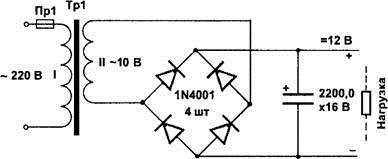 Прочитайте электрическую схему.          Объясните  практическое значение коэффициента  мощности,    способы его повышенияОбъясните  принцип работы и  применение сглаживающих  фильтров.                                .Прочитайте электрическую схему.          Объясните  практическое значение коэффициента  мощности,    способы его повышенияОбъясните  принцип работы и  применение сглаживающих  фильтров.                                .Прочитайте электрическую схему.          Преподаватель:  Антипов В.А .________________________Преподаватель:  Антипов В.А .________________________Преподаватель:  Антипов В.А .________________________Рассмотрено на заседании кафедрыПротокол №   от Декан  Д.А. Володин    ЭКЗАМЕНАЦИОННЫЙ БИЛЕТ № 10«Электротехника и электроника»                   Специальность         280703 Пожарная безопасность.    УТВЕРЖДАЮЗам. директора по УМРН.В. Судденкова                     . 2014 гПриведите законы Ома  и  Кирхгофа в цепях переменного тока.Охарактеризуйте выпрямители, их назначение, классификацию, структурную схему.Определите ЭДС аккумулятора  и  напряжение на зажимах лампочки, если аккумулятор с внутренним сопротивлением  r0 =  0.4  Ом работает на лампочку с сопротивлением R = 12,5 Ом. При этом ток в цепи равен   I = 0,28 А.Приведите законы Ома  и  Кирхгофа в цепях переменного тока.Охарактеризуйте выпрямители, их назначение, классификацию, структурную схему.Определите ЭДС аккумулятора  и  напряжение на зажимах лампочки, если аккумулятор с внутренним сопротивлением  r0 =  0.4  Ом работает на лампочку с сопротивлением R = 12,5 Ом. При этом ток в цепи равен   I = 0,28 А.Приведите законы Ома  и  Кирхгофа в цепях переменного тока.Охарактеризуйте выпрямители, их назначение, классификацию, структурную схему.Определите ЭДС аккумулятора  и  напряжение на зажимах лампочки, если аккумулятор с внутренним сопротивлением  r0 =  0.4  Ом работает на лампочку с сопротивлением R = 12,5 Ом. При этом ток в цепи равен   I = 0,28 А.Преподаватель:  Антипов В.А..________________________Преподаватель:  Антипов В.А..________________________Преподаватель:  Антипов В.А..________________________Рассмотрено на заседании кафедрыПротокол №   от Декан  Д.А. Володин    ЭКЗАМЕНАЦИОННЫЙ БИЛЕТ № 11«Электротехника и электроника»                   Специальность         280703 Пожарная безопасность.    УТВЕРЖДАЮЗам. директора по УМРН.В. Судденкова                       2014 гПриведите закон Ома  для участка цепи и для полной цепи, начертите схемы.Охарактеризуйте двухполупериодное  выпрямление, приведите схему. 3..Дана схема смешанного соединения четырех  резисторов по 10 Ом каждый. Найди общее  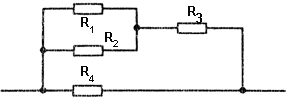 сопротивление  участка цепи. Приведите закон Ома  для участка цепи и для полной цепи, начертите схемы.Охарактеризуйте двухполупериодное  выпрямление, приведите схему. 3..Дана схема смешанного соединения четырех  резисторов по 10 Ом каждый. Найди общее  сопротивление  участка цепи. Приведите закон Ома  для участка цепи и для полной цепи, начертите схемы.Охарактеризуйте двухполупериодное  выпрямление, приведите схему. 3..Дана схема смешанного соединения четырех  резисторов по 10 Ом каждый. Найди общее  сопротивление  участка цепи. Преподаватель:  Антипов В.А..________________________Преподаватель:  Антипов В.А..________________________Преподаватель:  Антипов В.А..________________________Рассмотрено на заседании кафедрыПротокол №   от Декан  Д.А. Володин   ЭКЗАМЕНАЦИОННЫЙ БИЛЕТ № 12«Электротехника и электроника»                   Специальность         280703 Пожарная безопасность.    УТВЕРЖДАЮЗам. директора по УМРН.В. Судденкова                        2014 гПриведите законы параллельного соединения проводников.Объясните особенности трёхфазных цепей переменного тока.Прочитайте электрическую схемуПриведите законы параллельного соединения проводников.Объясните особенности трёхфазных цепей переменного тока.Прочитайте электрическую схемуПриведите законы параллельного соединения проводников.Объясните особенности трёхфазных цепей переменного тока.Прочитайте электрическую схемуПреподаватель:  Антипов В.А..________________________Преподаватель:  Антипов В.А..________________________Преподаватель:  Антипов В.А..________________________Рассмотрено на заседании кафедрыПротокол №    от Декан  Д.А. Володин    ЭКЗАМЕНАЦИОННЫЙ БИЛЕТ № 13«Электротехника и электроника»                   Специальность         280703 Пожарная безопасность.    УТВЕРЖДАЮЗам. директора по УМРН.В. Судденкова                      2014 гНазовите законы последовательного соединения проводников, начертите электрическую схему.Опишите принцип работы мостовой схемы выпрямления, начертите схему.Даны пять резисторов, имеющих сопротивления: R1=2 Ом,      R2=3 Ом,     R3=4 Ом,    R4=20 Ом,    R5=1 Ом. Начертите схемы возможных соединений этих резисторов и вычислите общее сопротивление.Назовите законы последовательного соединения проводников, начертите электрическую схему.Опишите принцип работы мостовой схемы выпрямления, начертите схему.Даны пять резисторов, имеющих сопротивления: R1=2 Ом,      R2=3 Ом,     R3=4 Ом,    R4=20 Ом,    R5=1 Ом. Начертите схемы возможных соединений этих резисторов и вычислите общее сопротивление.Назовите законы последовательного соединения проводников, начертите электрическую схему.Опишите принцип работы мостовой схемы выпрямления, начертите схему.Даны пять резисторов, имеющих сопротивления: R1=2 Ом,      R2=3 Ом,     R3=4 Ом,    R4=20 Ом,    R5=1 Ом. Начертите схемы возможных соединений этих резисторов и вычислите общее сопротивление.Преподаватель:  Антипов В.А. .________________________Преподаватель:  Антипов В.А. .________________________Преподаватель:  Антипов В.А. .________________________Рассмотрено на заседании кафедрыПротокол №   от Декан  Д.А. Володин    ЭКЗАМЕНАЦИОННЫЙ БИЛЕТ № 14«Электротехника и электроника»                   Специальность         280703 Пожарная безопасность.    УТВЕРЖДАЮЗам. директора по УМРН.В. Судденкова                  2014 гОпишите принцип измерение тока, начертите электрическую схему.Объясните электрофизические свойства полупроводников. Опишите виды проводимости полупроводников.Рассчитайте, как нужно соединить четыре резистора, сопротивления которых 0,5 Ом, 2 Ом, 3,5 Ом и 4 Ом, чтобы их общее сопротивление было 1 Ом?Опишите принцип измерение тока, начертите электрическую схему.Объясните электрофизические свойства полупроводников. Опишите виды проводимости полупроводников.Рассчитайте, как нужно соединить четыре резистора, сопротивления которых 0,5 Ом, 2 Ом, 3,5 Ом и 4 Ом, чтобы их общее сопротивление было 1 Ом?Опишите принцип измерение тока, начертите электрическую схему.Объясните электрофизические свойства полупроводников. Опишите виды проводимости полупроводников.Рассчитайте, как нужно соединить четыре резистора, сопротивления которых 0,5 Ом, 2 Ом, 3,5 Ом и 4 Ом, чтобы их общее сопротивление было 1 Ом?Преподаватель:  Антипов В.А. ________________________Преподаватель:  Антипов В.А. ________________________Преподаватель:  Антипов В.А. ________________________Рассмотрено на заседании кафедрыПротокол №   от Декан  Д.А. Володин    ЭКЗАМЕНАЦИОННЫЙ БИЛЕТ № 15«Электротехника и электроника»                   Специальность         280703 Пожарная безопасность.    УТВЕРЖДАЮЗам. директора по УМРН.В. Судденкова                2014 гПриведите определение  постоянного электрического тока и его характеристики.Опишите способы измерения  напряжения, начертите электрическую схему.Определите число витков в первичной обмотке, если известен коэффициент трансформации Ктр = 50 и вторичное напряжение U = 15 B. При этом на каждый вольт рабочего напряжения  понижающего  трансформатора приходится  0,5 виткаПриведите определение  постоянного электрического тока и его характеристики.Опишите способы измерения  напряжения, начертите электрическую схему.Определите число витков в первичной обмотке, если известен коэффициент трансформации Ктр = 50 и вторичное напряжение U = 15 B. При этом на каждый вольт рабочего напряжения  понижающего  трансформатора приходится  0,5 виткаПриведите определение  постоянного электрического тока и его характеристики.Опишите способы измерения  напряжения, начертите электрическую схему.Определите число витков в первичной обмотке, если известен коэффициент трансформации Ктр = 50 и вторичное напряжение U = 15 B. При этом на каждый вольт рабочего напряжения  понижающего  трансформатора приходится  0,5 виткаПреподаватель:  Антипов В.А..________________________Преподаватель:  Антипов В.А..________________________Преподаватель:  Антипов В.А..________________________Рассмотрено на заседании кафедрыПротокол №  от Декан  Д.А. Володин    ЭКЗАМЕНАЦИОННЫЙ БИЛЕТ № 16«Электротехника и электроника»                   Специальность         280703 Пожарная безопасность.    УТВЕРЖДАЮЗам. директора по УМРН.В. Судденкова                  2014 гОпишите правила построения векторных диаграмм переменного тока.Охарактеризуйте принципы выбора электрических устройств.Найдите эквивалентное сопротивление, если      R1 =  20  Ом,        R2  = 14  Ом,        R3  = 10 Ом,      R4 = 10 Ом,             R5 =  5 Ом,         R6 = 15 Ом.Опишите правила построения векторных диаграмм переменного тока.Охарактеризуйте принципы выбора электрических устройств.Найдите эквивалентное сопротивление, если      R1 =  20  Ом,        R2  = 14  Ом,        R3  = 10 Ом,      R4 = 10 Ом,             R5 =  5 Ом,         R6 = 15 Ом.Опишите правила построения векторных диаграмм переменного тока.Охарактеризуйте принципы выбора электрических устройств.Найдите эквивалентное сопротивление, если      R1 =  20  Ом,        R2  = 14  Ом,        R3  = 10 Ом,      R4 = 10 Ом,             R5 =  5 Ом,         R6 = 15 Ом.Преподаватель:  Антипов В.А..________________________Преподаватель:  Антипов В.А..________________________Преподаватель:  Антипов В.А..________________________Рассмотрено на заседании кафедрыПротокол №   от Декан  Д.А. Володин    ЭКЗАМЕНАЦИОННЫЙ БИЛЕТ № 17«Электротехника и электроника»                   Специальность         280703 Пожарная безопасность.    УТВЕРЖДАЮЗам. директора по УМРН.В. Судденкова           2014 гПриведите  особенности цепей переменного тока.Приведите правила пользования электроизмерительными приборами и устройствами.Найдите эквивалентное сопротивление, еслиR1 =  20  Ом,        R2  = 5  Ом,        R3  = 15 Ом,             R4 = 10 Ом,             R5 =  40 Ом,         Приведите  особенности цепей переменного тока.Приведите правила пользования электроизмерительными приборами и устройствами.Найдите эквивалентное сопротивление, еслиR1 =  20  Ом,        R2  = 5  Ом,        R3  = 15 Ом,             R4 = 10 Ом,             R5 =  40 Ом,         Приведите  особенности цепей переменного тока.Приведите правила пользования электроизмерительными приборами и устройствами.Найдите эквивалентное сопротивление, еслиR1 =  20  Ом,        R2  = 5  Ом,        R3  = 15 Ом,             R4 = 10 Ом,             R5 =  40 Ом,         Преподаватель:  Антипов В.А..________________________Преподаватель:  Антипов В.А..________________________Преподаватель:  Антипов В.А..________________________Рассмотрено на заседании кафедрыПротокол №   от Декан  Д.А. Володин    ЭКЗАМЕНАЦИОННЫЙ БИЛЕТ № 18«Электротехника и электроника»                   Специальность         280703 Пожарная безопасность.    УТВЕРЖДАЮЗам. директора по УМРН.В. Судденкова                    2014 гОпишите электрофизические свойства полупроводников. Охарактеризуйте выпрямители, их назначение, классификацию, структурную схему.Для данной цепи определите количество ветвей и узлов и составьте уравнения             по 1 закону Кирхгофа.Опишите электрофизические свойства полупроводников. Охарактеризуйте выпрямители, их назначение, классификацию, структурную схему.Для данной цепи определите количество ветвей и узлов и составьте уравнения             по 1 закону Кирхгофа.Опишите электрофизические свойства полупроводников. Охарактеризуйте выпрямители, их назначение, классификацию, структурную схему.Для данной цепи определите количество ветвей и узлов и составьте уравнения             по 1 закону Кирхгофа.Преподаватель:  Антипов В.А..________________________Преподаватель:  Антипов В.А..________________________Преподаватель:  Антипов В.А..________________________Рассмотрено на заседании кафедрыПротокол №     от Декан  Д.А. Володин    ЭКЗАМЕНАЦИОННЫЙ БИЛЕТ № 19«Электротехника и электроника»                   Специальность         280703 Пожарная безопасность.    УТВЕРЖДАЮЗам. директора по УМРН.В. Судденкова                     2014 гОпишите электрические и магнитные элементы автоматических устройств.Объясните устройство и  принцип работы полевого транзистора, его применение.Измерительный прибор без шунта с R = 0,28 ом имеет шкалу в 50 делений, цена деления C = 0,01 A/дел.  Определите предельную величину измеряемого тока при подключении шунта  сопротивлением Rш = 0,02 ом.Опишите электрические и магнитные элементы автоматических устройств.Объясните устройство и  принцип работы полевого транзистора, его применение.Измерительный прибор без шунта с R = 0,28 ом имеет шкалу в 50 делений, цена деления C = 0,01 A/дел.  Определите предельную величину измеряемого тока при подключении шунта  сопротивлением Rш = 0,02 ом.Опишите электрические и магнитные элементы автоматических устройств.Объясните устройство и  принцип работы полевого транзистора, его применение.Измерительный прибор без шунта с R = 0,28 ом имеет шкалу в 50 делений, цена деления C = 0,01 A/дел.  Определите предельную величину измеряемого тока при подключении шунта  сопротивлением Rш = 0,02 ом.Преподаватель:  Антипов В.А..________________________Преподаватель:  Антипов В.А..________________________Преподаватель:  Антипов В.А..________________________Рассмотрено на заседании кафедрыПротокол №   от Декан  Д.А. Володин    ЭКЗАМЕНАЦИОННЫЙ БИЛЕТ № 20«Электротехника и электроника»                   Специальность         280703 Пожарная безопасность.    УТВЕРЖДАЮЗам. директора по УМРН.В. Судденкова                    2014 гОпишите устройство и принцип действия магнитоэлектрических приборов.Объясните принцип действия асинхронного двигателя  и его применение.Определите ток в цепи, если         R1 =  20  Ом,   R2  = 10 Ом,   R3  = 30 Ом,        а напряжение на зажимах цепи  U = 150 В.Опишите устройство и принцип действия магнитоэлектрических приборов.Объясните принцип действия асинхронного двигателя  и его применение.Определите ток в цепи, если         R1 =  20  Ом,   R2  = 10 Ом,   R3  = 30 Ом,        а напряжение на зажимах цепи  U = 150 В.Опишите устройство и принцип действия магнитоэлектрических приборов.Объясните принцип действия асинхронного двигателя  и его применение.Определите ток в цепи, если         R1 =  20  Ом,   R2  = 10 Ом,   R3  = 30 Ом,        а напряжение на зажимах цепи  U = 150 В.Преподаватель:  Антипов В.А..________________________Преподаватель:  Антипов В.А..________________________Преподаватель:  Антипов В.А..________________________Рассмотрено на заседании кафедрыПротокол №   от Декан  Д.А. Володин    ЭКЗАМЕНАЦИОННЫЙ БИЛЕТ № 21«Электротехника и электроника»                   Специальность         280703 Пожарная безопасность.    УТВЕРЖДАЮЗам. директора по УМРН.В. Судденкова                       2014 гОпишите принцип действия и применение машины постоянного тока.Объясните устройство, принцип работы биполярного транзистора, его применение.Амперметр с RA=0,6 Ом имеет шкалу 100 делений и цену деления C=0,005 А/дел. Определите RШ для измерения тока I=500 А. Определите чувствительность прибора после подключения к прибору RШОпишите принцип действия и применение машины постоянного тока.Объясните устройство, принцип работы биполярного транзистора, его применение.Амперметр с RA=0,6 Ом имеет шкалу 100 делений и цену деления C=0,005 А/дел. Определите RШ для измерения тока I=500 А. Определите чувствительность прибора после подключения к прибору RШОпишите принцип действия и применение машины постоянного тока.Объясните устройство, принцип работы биполярного транзистора, его применение.Амперметр с RA=0,6 Ом имеет шкалу 100 делений и цену деления C=0,005 А/дел. Определите RШ для измерения тока I=500 А. Определите чувствительность прибора после подключения к прибору RШПреподаватель:  Антипов В.А..________________________Преподаватель:  Антипов В.А..________________________Преподаватель:  Антипов В.А..________________________Рассмотрено на заседании кафедрыПротокол №   от Декан  Д.А. Володин    ЭКЗАМЕНАЦИОННЫЙ БИЛЕТ № 22«Электротехника и электроника»                   Специальность         280703 Пожарная безопасность.    УТВЕРЖДАЮЗам. директора по УМРН.В. Судденкова                 2014 гОпишите устройство,  принцип действия и применение трансформатораОхарактеризуйте электромагнитные приборы.Определите  напряжение  U2, еслиR1 =  12  Ом,   R2  = 3 Ом,   R3  = 10 Ом, R4  = 4  Ом,  а напряжение на зажимах  цепи  равно 100 В.Опишите устройство,  принцип действия и применение трансформатораОхарактеризуйте электромагнитные приборы.Определите  напряжение  U2, еслиR1 =  12  Ом,   R2  = 3 Ом,   R3  = 10 Ом, R4  = 4  Ом,  а напряжение на зажимах  цепи  равно 100 В.Опишите устройство,  принцип действия и применение трансформатораОхарактеризуйте электромагнитные приборы.Определите  напряжение  U2, еслиR1 =  12  Ом,   R2  = 3 Ом,   R3  = 10 Ом, R4  = 4  Ом,  а напряжение на зажимах  цепи  равно 100 В.Преподаватель:  Антипов В.А. .________________________Преподаватель:  Антипов В.А. .________________________Преподаватель:  Антипов В.А. .________________________Рассмотрено на заседании кафедрыПротокол №   от Декан  Д.А. Володин    ЭКЗАМЕНАЦИОННЫЙ БИЛЕТ № 23«Электротехника и электроника»                   Специальность         280703 Пожарная безопасность.    УТВЕРЖДАЮЗам. директора по УМРН.В. Судденкова .             2014 гНазовите практическое значение и способы повышения коэффициента  мощности.Приведите характеристики и параметры электрических цепей переменного тока..Определите ток в цепи, и напряжение на  её    зажимах, если цепь состоит из четырёх последовательно соединённых резисторов с сопротивлением        R1 = 40 Ом,     R2 = 50 Ом,   R3 = 30 Ом,   R4 = 20 Ом,  причём U1 = 20 В.Назовите практическое значение и способы повышения коэффициента  мощности.Приведите характеристики и параметры электрических цепей переменного тока..Определите ток в цепи, и напряжение на  её    зажимах, если цепь состоит из четырёх последовательно соединённых резисторов с сопротивлением        R1 = 40 Ом,     R2 = 50 Ом,   R3 = 30 Ом,   R4 = 20 Ом,  причём U1 = 20 В.Назовите практическое значение и способы повышения коэффициента  мощности.Приведите характеристики и параметры электрических цепей переменного тока..Определите ток в цепи, и напряжение на  её    зажимах, если цепь состоит из четырёх последовательно соединённых резисторов с сопротивлением        R1 = 40 Ом,     R2 = 50 Ом,   R3 = 30 Ом,   R4 = 20 Ом,  причём U1 = 20 В.Преподаватель:  Антипов В.А..________________________Преподаватель:  Антипов В.А..________________________Преподаватель:  Антипов В.А..________________________Рассмотрено на заседании кафедрыПротокол №    от Декан  Д.А. Володин    ЭКЗАМЕНАЦИОННЫЙ БИЛЕТ № 24«Электротехника и электроника»                   Специальность         280703 Пожарная безопасность.    УТВЕРЖДАЮЗам. директора по УМРН.В. Судденкова               2014 гОхарактеризуйте электрические измерения и погрешности измерений.Приведите свойства проводников. Определите ЭДС аккумулятора  и  напряжение на зажимах лампочки, если аккумулятор с внутренним сопротивлением  r0 =  0.6  Ом работает на лампочку с сопротивлением R = 15,4 Ом. При этом ток в цепи равен   I = 0,32 А.Охарактеризуйте электрические измерения и погрешности измерений.Приведите свойства проводников. Определите ЭДС аккумулятора  и  напряжение на зажимах лампочки, если аккумулятор с внутренним сопротивлением  r0 =  0.6  Ом работает на лампочку с сопротивлением R = 15,4 Ом. При этом ток в цепи равен   I = 0,32 А.Охарактеризуйте электрические измерения и погрешности измерений.Приведите свойства проводников. Определите ЭДС аккумулятора  и  напряжение на зажимах лампочки, если аккумулятор с внутренним сопротивлением  r0 =  0.6  Ом работает на лампочку с сопротивлением R = 15,4 Ом. При этом ток в цепи равен   I = 0,32 А.Преподаватель:  Антипов В.А..________________________Преподаватель:  Антипов В.А..________________________Преподаватель:  Антипов В.А..________________________Рассмотрено на заседании кафедрыПротокол №   от Декан  Д.А. Володин    ЭКЗАМЕНАЦИОННЫЙ БИЛЕТ № 25«Электротехника и электроника»                   Специальность         280703 Пожарная безопасность.    УТВЕРЖДАЮЗам. директора по УМРН.В. Судденкова                2014 гНазовите законы Ома  и  Кирхгофа в цепях постоянного тока, приведите соответствующие формулы.Приведите характеристики и параметры магнитных цепей.Амперметр со шкалой 10 А и сопротивлением 0,6 Ом зашунтирован для измерения тока большой величины. При измерении тока 180 А стрелка остановилась на делении 3,6 А.             Определите RШ и предел измерения прибора с шунтом.Назовите законы Ома  и  Кирхгофа в цепях постоянного тока, приведите соответствующие формулы.Приведите характеристики и параметры магнитных цепей.Амперметр со шкалой 10 А и сопротивлением 0,6 Ом зашунтирован для измерения тока большой величины. При измерении тока 180 А стрелка остановилась на делении 3,6 А.             Определите RШ и предел измерения прибора с шунтом.Назовите законы Ома  и  Кирхгофа в цепях постоянного тока, приведите соответствующие формулы.Приведите характеристики и параметры магнитных цепей.Амперметр со шкалой 10 А и сопротивлением 0,6 Ом зашунтирован для измерения тока большой величины. При измерении тока 180 А стрелка остановилась на делении 3,6 А.             Определите RШ и предел измерения прибора с шунтом.Преподаватель:  Антипов В.А. .________________________Преподаватель:  Антипов В.А. .________________________Преподаватель:  Антипов В.А. .________________________Рассмотрено на заседании кафедрыПротокол №   от                    Декан  Д.А. Володин    ЭКЗАМЕНАЦИОННЫЙ БИЛЕТ № 26«Электротехника и электроника»                   Специальность         280703 Пожарная безопасность.    УТВЕРЖДАЮЗам. директора по УМРН.В. Судденкова .1.Назовите законы параллельного соединения элементов, приведите схемы. 2.Охарактеризуйте свойства электроизоляционных материалов. 3.Для указанной цепи определите ток иактивную, реактивную и полную мощности,  если    R=8 Ом;    ХL=8 Ом;   XC =3 Ом;  U=300B.1.Назовите законы параллельного соединения элементов, приведите схемы. 2.Охарактеризуйте свойства электроизоляционных материалов. 3.Для указанной цепи определите ток иактивную, реактивную и полную мощности,  если    R=8 Ом;    ХL=8 Ом;   XC =3 Ом;  U=300B.1.Назовите законы параллельного соединения элементов, приведите схемы. 2.Охарактеризуйте свойства электроизоляционных материалов. 3.Для указанной цепи определите ток иактивную, реактивную и полную мощности,  если    R=8 Ом;    ХL=8 Ом;   XC =3 Ом;  U=300B.Преподаватель:  Антипов В.А. .________________________Преподаватель:  Антипов В.А. .________________________Преподаватель:  Антипов В.А. .________________________Рассмотрено на заседании кафедрыПротокол №   от                                  Декан  Д.А. Володин   ЭКЗАМЕНАЦИОННЫЙ БИЛЕТ № 27«Электротехника и электроника»                   Специальность         280703 Пожарная безопасность.    УТВЕРЖДАЮЗам. директора по УМРН.В. Судденкова         2014 гНазовите законы последовательного соединения проводников, приведите схемы и формулы.Опишите принцип измерения напряжения, приведите схемы.Стрелочным вольтметром с равномерной шкалой класса точности К = 1,5 и предельным значением шкалы Uк = 300 В измерены величины трех напряжений 250 В; 150 В; 75 В. Какое из указанных напряжений измерено наиболее точно?Назовите законы последовательного соединения проводников, приведите схемы и формулы.Опишите принцип измерения напряжения, приведите схемы.Стрелочным вольтметром с равномерной шкалой класса точности К = 1,5 и предельным значением шкалы Uк = 300 В измерены величины трех напряжений 250 В; 150 В; 75 В. Какое из указанных напряжений измерено наиболее точно?Назовите законы последовательного соединения проводников, приведите схемы и формулы.Опишите принцип измерения напряжения, приведите схемы.Стрелочным вольтметром с равномерной шкалой класса точности К = 1,5 и предельным значением шкалы Uк = 300 В измерены величины трех напряжений 250 В; 150 В; 75 В. Какое из указанных напряжений измерено наиболее точно?Преподаватель:  Антипов В.А..________________________Преподаватель:  Антипов В.А..________________________Преподаватель:  Антипов В.А..________________________Рассмотрено на заседании кафедрыПротокол №    от                .2014 г.Декан  Д.А. Володин    ЭКЗАМЕНАЦИОННЫЙ БИЛЕТ № 28«Электротехника и электроника»                   Специальность         280703 Пожарная безопасность.    УТВЕРЖДАЮЗам. директора по УМРН.В. Судденкова          2014 гОхарактеризуйте электрическое поле, приведите  его характеристики.Объясните устройство, принцип действия трансформатора   и его применение.Определите класс точности вольтметра на номинальное напряжение 300В, необходимый для измерения напряжения 240В с точностью до 2% Охарактеризуйте электрическое поле, приведите  его характеристики.Объясните устройство, принцип действия трансформатора   и его применение.Определите класс точности вольтметра на номинальное напряжение 300В, необходимый для измерения напряжения 240В с точностью до 2% Охарактеризуйте электрическое поле, приведите  его характеристики.Объясните устройство, принцип действия трансформатора   и его применение.Определите класс точности вольтметра на номинальное напряжение 300В, необходимый для измерения напряжения 240В с точностью до 2% Преподаватель:  Антипов В.А..________________________Преподаватель:  Антипов В.А..________________________Преподаватель:  Антипов В.А..________________________Рассмотрено на заседании кафедрыПротокол №   от Декан  Д.А. Володин    ЭКЗАМЕНАЦИОННЫЙ БИЛЕТ № 29«Электротехника и электроника»                   Специальность         280703 Пожарная безопасность.    УТВЕРЖДАЮЗам. директора по УМРН.В. Судденкова    . 2014 гОхарактеризуйте электрические измерения, приведите погрешности измерений.Охарактеризуйте способы получения электрической энергиии.Определите ток в цепи, напряжение на  её   участках   и на зажимах цепи, если цепь состоит из четырёх последовательно соединённых резисторов с сопротивлением  R1 = 40 Ом,     R2 = 50 Ом,   R3 = 30 Ом,   R4 = 20 Ом,  причём U4 = 20 В.Охарактеризуйте электрические измерения, приведите погрешности измерений.Охарактеризуйте способы получения электрической энергиии.Определите ток в цепи, напряжение на  её   участках   и на зажимах цепи, если цепь состоит из четырёх последовательно соединённых резисторов с сопротивлением  R1 = 40 Ом,     R2 = 50 Ом,   R3 = 30 Ом,   R4 = 20 Ом,  причём U4 = 20 В.Охарактеризуйте электрические измерения, приведите погрешности измерений.Охарактеризуйте способы получения электрической энергиии.Определите ток в цепи, напряжение на  её   участках   и на зажимах цепи, если цепь состоит из четырёх последовательно соединённых резисторов с сопротивлением  R1 = 40 Ом,     R2 = 50 Ом,   R3 = 30 Ом,   R4 = 20 Ом,  причём U4 = 20 В.Преподаватель:  Антипов В.А..________________________Преподаватель:  Антипов В.А..________________________Преподаватель:  Антипов В.А..________________________Рассмотрено на заседании кафедрыПротокол №      отДекан  Д.А. Володин  ЭКЗАМЕНАЦИОННЫЙ БИЛЕТ № 30«Электротехника и электроника»                   Специальность      280703 Пожарная безопасность.    УТВЕРЖДАЮЗам. директора по УМРН.В. Судденкова             . 2014 гОбъясните  устройство и принцип работы полупроводникового диода, его применение.Охарактеризуйте способы передачи и использования электрической энергии.     3. Найдите эквивалентное сопротивление, если           R1=10  Ом;       R3 = 2  Ом;           R2=4  Ом;         R4=R5=4 Ом.Объясните  устройство и принцип работы полупроводникового диода, его применение.Охарактеризуйте способы передачи и использования электрической энергии.     3. Найдите эквивалентное сопротивление, если           R1=10  Ом;       R3 = 2  Ом;           R2=4  Ом;         R4=R5=4 Ом.Объясните  устройство и принцип работы полупроводникового диода, его применение.Охарактеризуйте способы передачи и использования электрической энергии.     3. Найдите эквивалентное сопротивление, если           R1=10  Ом;       R3 = 2  Ом;           R2=4  Ом;         R4=R5=4 Ом.Преподаватель: Антипов В.А.________________________Преподаватель: Антипов В.А.________________________Преподаватель: Антипов В.А.________________________